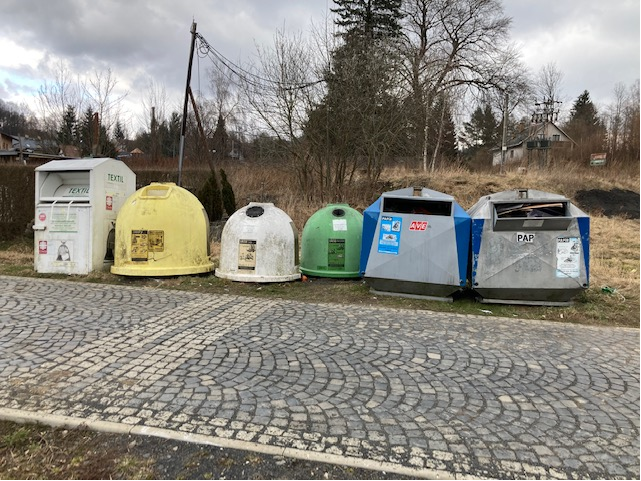 Textil a kontejnery na tříděný odpad na náměstí, za penzionem BAMAKO.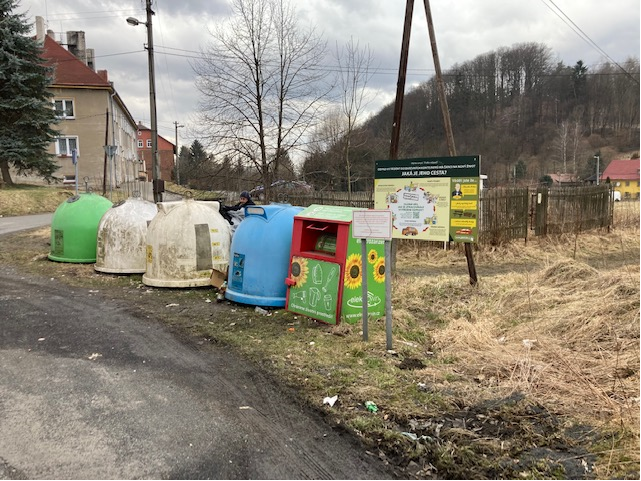 Elektroodpad a kontejnery na tříděný odpad v Horní Chřibské.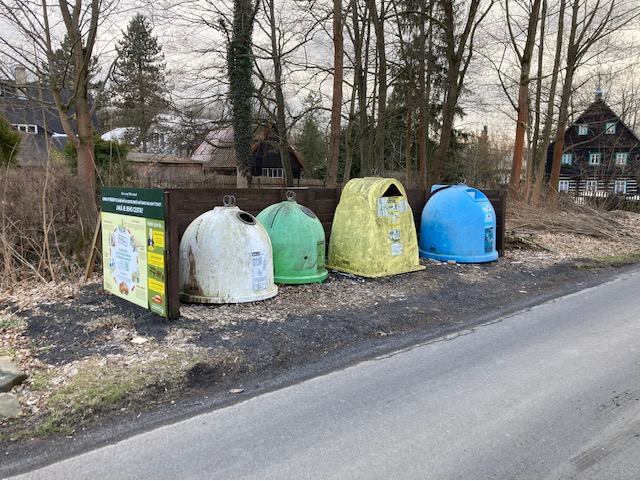 Kontejnery na tříděný odpad v Dolní Chřibské.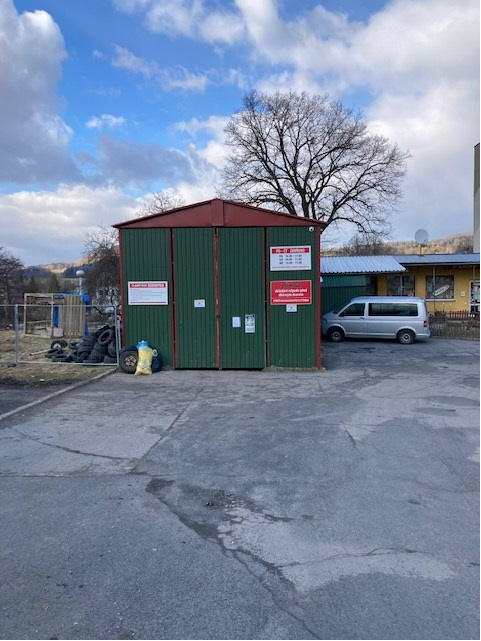 Sběrný dvůr na sídlišti ve Chřibské.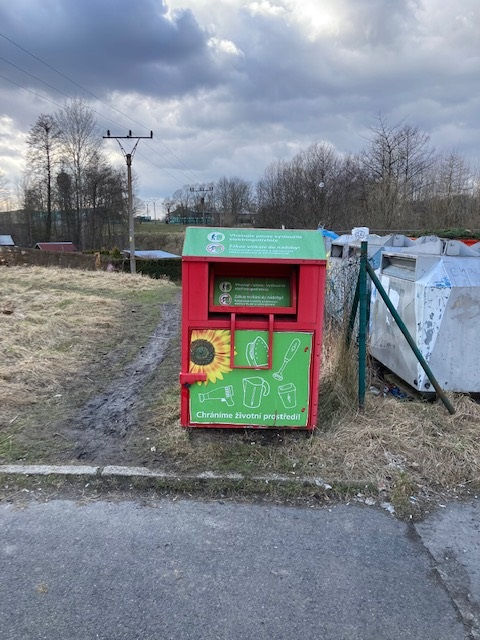 Elektroodpad na sídlišti ve Chřibské.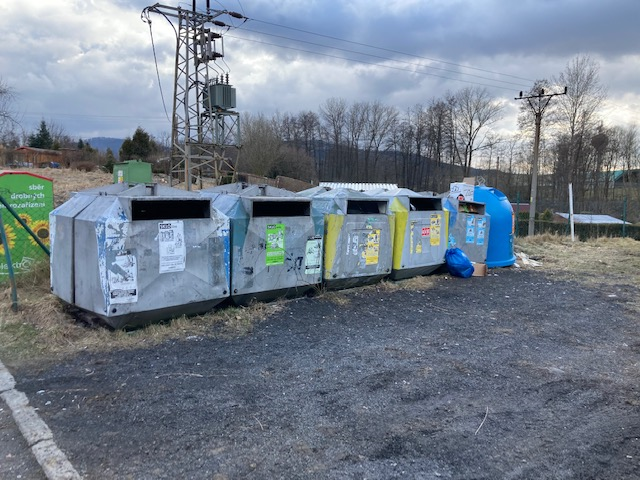 Kontejnery na tříděný odpad na sídlišti ve Chřibské.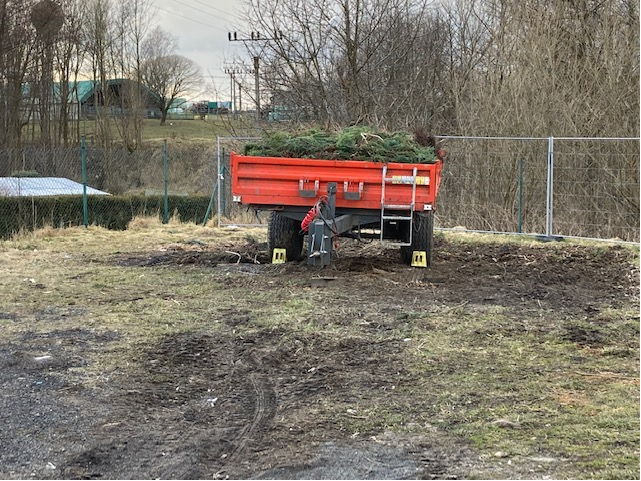  Sběrné místo na bioodpad na sídlišti ve Chřibské.